Преподаватель: Ишимова Н.В.Предмет: Английский языкОбратная связь: e-mail: ishimova80@bk.ruГруппа: № 3-ОР-23Урок: № 67-68Дата: 12.02.2024 г.Тема занятия: «Москва и ее достопримечательности.  Национальные символы России».
Основные источники:
1. Безкоровайная Г. Т., Койранская Е. А., Соколова Н. И., Лаврик Г. В. Planet of English: учебник английского языка для учреждений СПО. — М., 2014. https://s.11klasov.ru/12889-planet-of-english-uchebnik-anglijskogo-jazyka-bezkorovajnaja-gt-i-dr.htmlДополнительные источники:1. Англо-русский и русско-английский словарь. Карантиров С.И., «Дом славянской книги», 2011.
2. Интернет-ресурсы:
https://www.study.ru; www.learn-english.ru
Выполнение заданий:1. Read the text.Moscow.Moscow is the capital of Russia It is the political, cultural and business center. Moscow was founded by Prince Yuri Dolgoruky in 1147. Moscow at first became the capital of Russia in the 16th century. In 1712 Peter the Great moved the capital to St.Peterburg.In 1812 Moscow was destroyed by fire. Then Moscow was restored. In 1918 Moscow became the capital again. Now Moscow is one of the largest and most beautiful cities in the world.The population of the city is about 9 mln. people. Moscow is famous for its historical sights, museums, theatres. The Red Square and the Kremlin are the symbols of Russia.You can see the monuments to Kuzma Minin and Dmitry Pozharsky. They helped to clear Moscow from the Polish invaders in 1612. There is St. Basil’s Cathedral in the square.The Moscow Kremlin was founded in the 12th century. It is known all over the world.Tourists come to see the Kremlin Palace, famous cathedrals and churches, the Bell Tower of Ivan the Great and the Armory. They can see the Tsar-Cannon and the Tsar-Bell.2. Answer the following questions.When was Moscow founded?Who founded Moscow?When did Moscow become the capital of Russia for the first time?What tsar moved the capital to St.Petersburg in 1712?When was Moscow destroyed by fire?When did Moscow become the capital last time?What is the population of Moscow now?What is Moscow famous for?What sights are the symbols of Moscow and Russia?How did the Red Square get its name?What sights are there on the Red Square?Who helped to clear Moscow from Polish invaders?What cathedral commemorates the victory over Kazan?What museum is there on Red Square?What historical sights are there on the territory of the Kremlin?3. Study the presentation.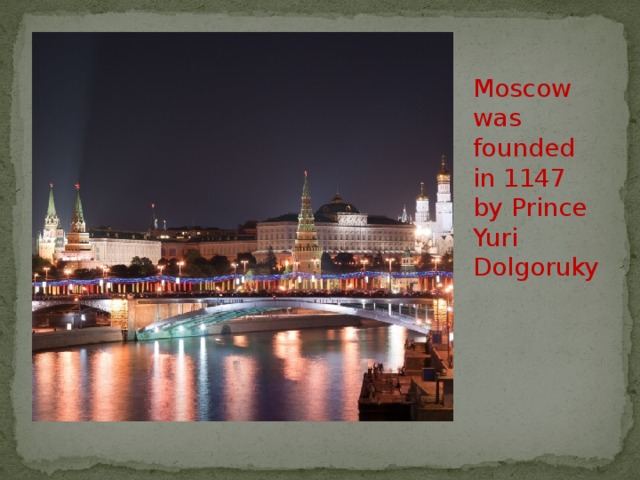 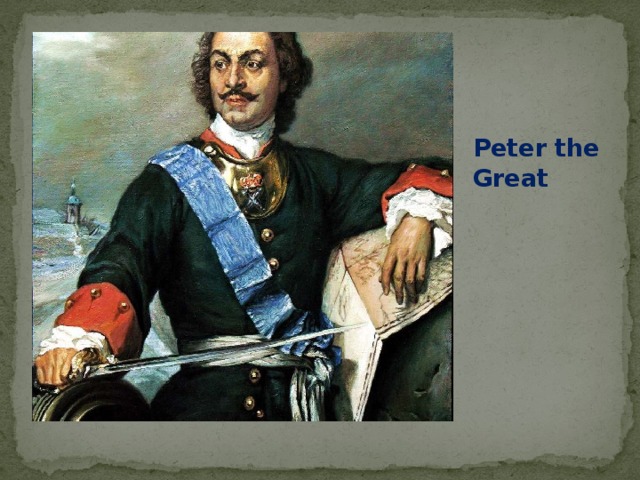 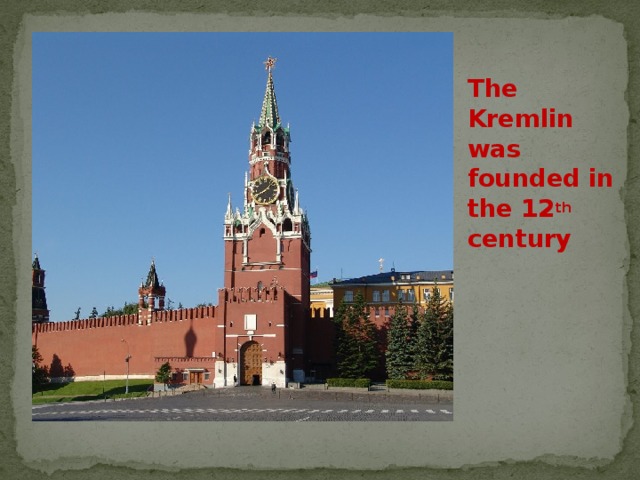 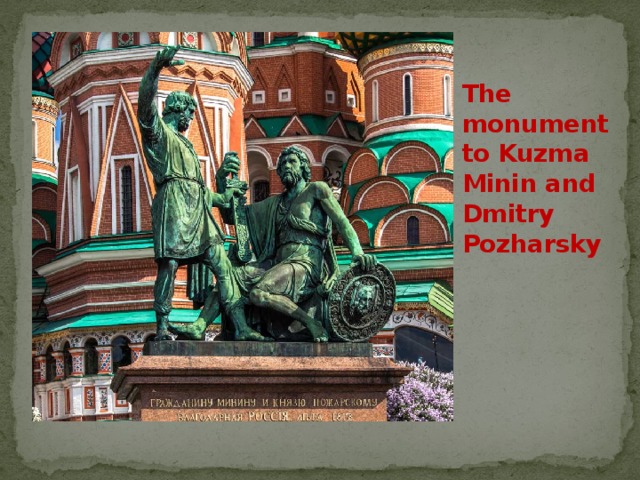 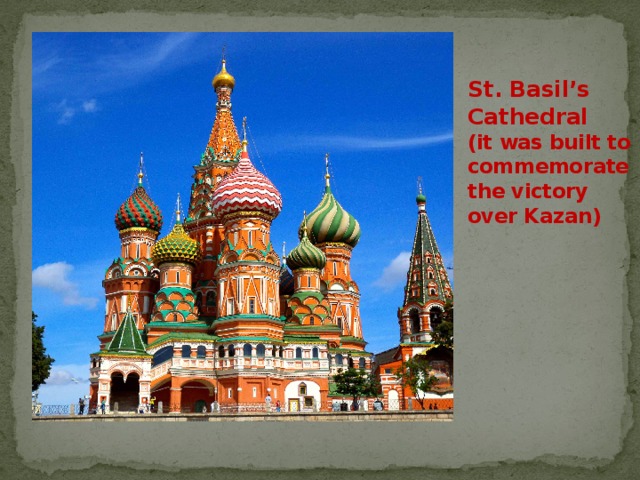 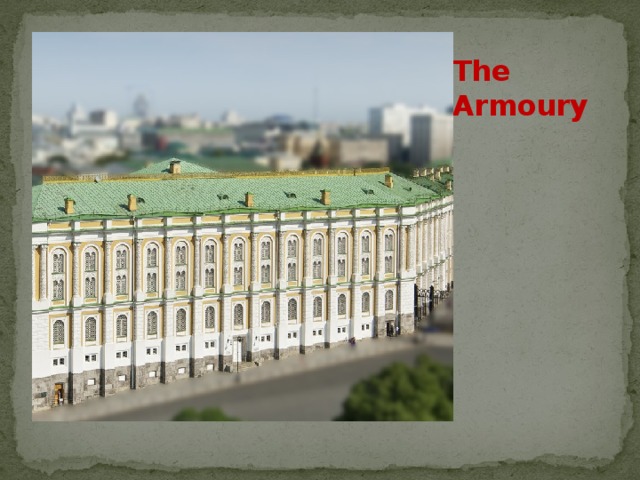 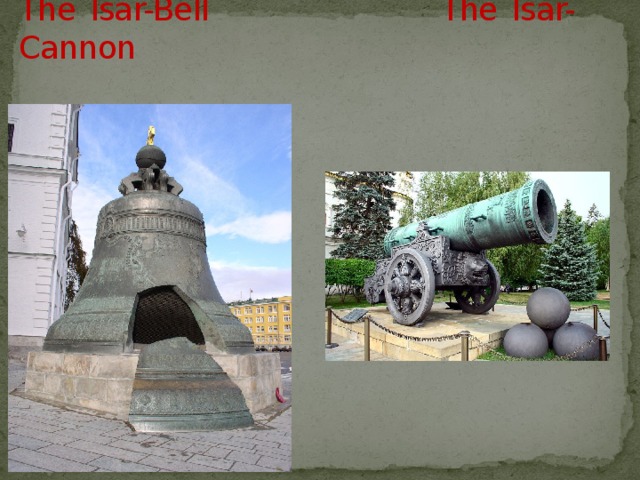 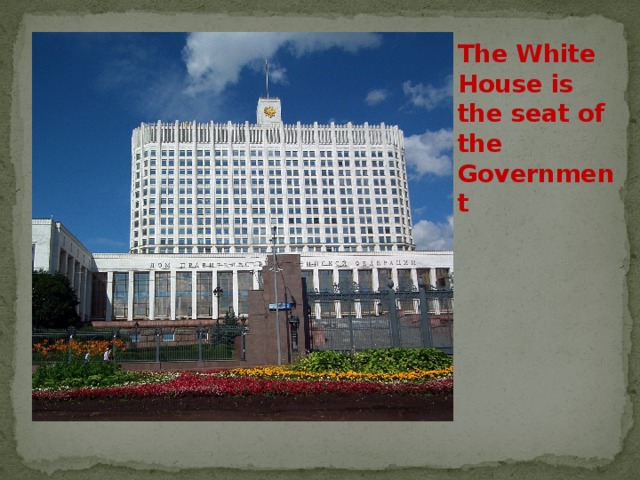 